2020 Volleyball Registration
Circle: 	Mon		Tue		Wed		Thurs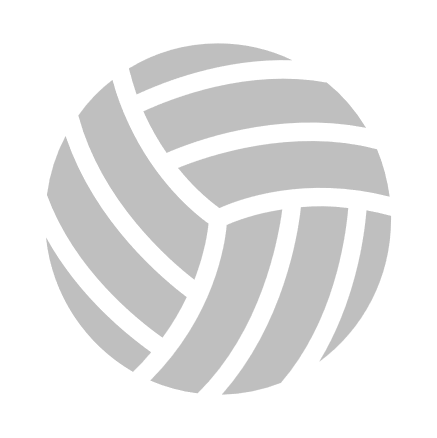 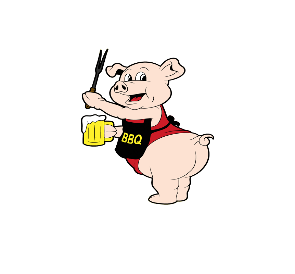 Team Name: Captain’s Name: 
Captain’s Phone: Captain’s Email: Additional Phone Numbers:PayPal:      (Please write Transaction ID from PayPal Receipt)PayPal E-mail:    greatfood@triplepbbq.com